Практическое задание №15Тема: Построение графиков. Задание:Построить график функции y = x2 на отрезке [-1;1].Решить графически систему уравнений на отрезке [-1;1] с шагом 0,1 :Y1 = 8x + 4,Y2 = -4x -2Порядок выполнения:На рабочем столе найти значок Microsoft Office Excel 2007 , двойным щелчком открыть программу.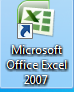 Заполнить таблицу, как показано ниже: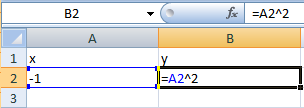 Ввести в ячейку A2 значение -0,9Выделить ячейки A2 и A3  и потянуть за нижний правый угол ячейки до ячейки A22. Затем тоже самое сделать с ячейкой B2. Сравните результат вычислений: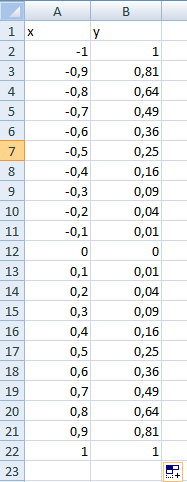 Для того, чтобы построить график функции, необходимо выделить ячейки B1:B22 (столбец y)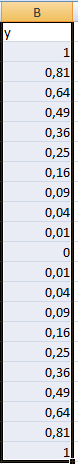 Нажать вкладку Вставка, затем на кнопку График и выбрать любой тип графика.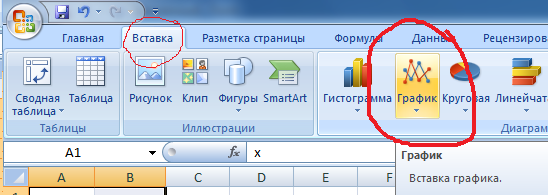 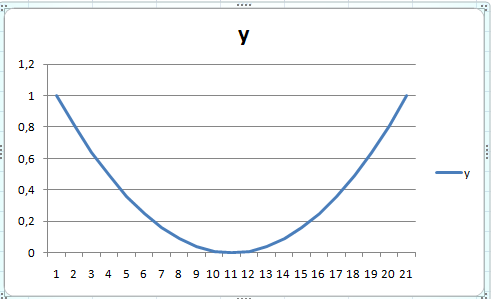 Перейдите на Лист2 (внизу).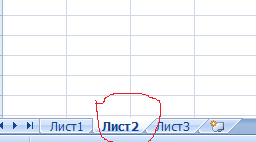 Заполнить таблицу, как показано ниже: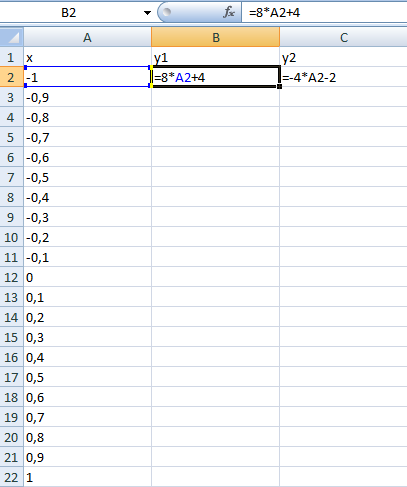 Выделить ячейки B2 и потянуть за нижний правый угол ячейки до ячейки B22. Затем тоже самое сделать с ячейкой C2. Сравните результат вычислений: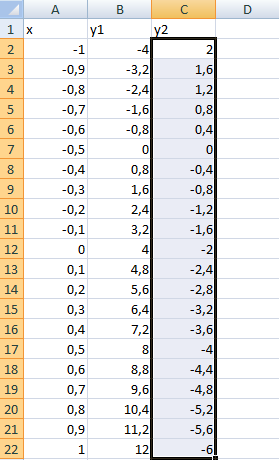 Выделите ячейки B1:C22 и постройте график. Устно назовите точку пересечения графиков.